27/06/2023, 06:56BionexoN° 2023136TP38699HEMUO Instituto de Gestão e Humanização – IGH, entidade de direito privado e sem fins lucrativos, classificadocomo Organização Social, vem tornar público o resultado da Tomada de Preços, com a finalidade de adquirirbens, insumos e serviços para o HEMU - Hospital Estadual da Mulher, com endereço à Rua R-7, S/N, SetorOeste, Goiânia, CEP: 74.125-090.Bionexo do Brasil LtdaRelatório emitido em 27/06/2023 06:56CompradorIGH - HEMU - Hospital Estadual da Mulher (11.858.570/0002-14)AV. PERIMETRAL, ESQUINA C/ RUA R7, SN - SETOR COIMBRA - GOIÂNIA, GO CEP: 74.530-020Relação de Itens (Confirmação)Pedido de Cotação : 292376880COTAÇÃO Nº 38699 ACESSÓRIOS DE EQUIPAMENTOS MÉDICOS - HEMU JUN/2023Frete PróprioObservações: *PAGAMENTO: Somente a prazo e por meio de depósito em conta PJ do fornecedor. *FRETE: Só serão aceitaspropostas com frete CIF e para entrega no endereço: RUA R7 C/ AV PERIMETRAL, SETOR COIMBRA, Goiânia/GO CEP: 74.530-020,dia e horário especificado. *CERTIDÕES: As Certidões Municipal, Estadual de Goiás, Federal, FGTS e Trabalhista devem estarregulares desde a data da emissão da proposta até a data do pagamento. *REGULAMENTO: O processo de compras obedecerá aoRegulamento de Compras do IGH, prevalecendo este em relação a estes termos em caso de divergência.Tipo de Cotação: Cotação NormalFornecedor : Todos os FornecedoresData de Confirmação : TodasFaturamentoMínimoPrazo deEntregaValidade daPropostaCondições dePagamentoFornecedorFrete ObservaçõesDMI Material Medico Hospitalar LtdaGOIÂNIA - GODilamar Tome da Costa - (62) 3541-3334dmigyn@hotmail.com2dias após12R$ 300,000005/07/202330 ddlCIFCIFnullconfirmaçãoMais informaçõesHIPROMED-MORIAH COMERCIO,IMPORTACAO E SERVICOS LTDABELO HORIZONTE - MG3 dias apósconfirmaçãoR$ 1.000,000022/06/202330 ddl.DANIEL REIS - 31 2551-5525vendas01@hipromed.com.brMais informaçõesHospcom Equipamentos Hospitalares Ltda-EPPGOIÂNIA - GOWeverton Luiz Coelho - 6198138-5132allef.moura@hospcom.netMais informações10 dias apósconfirmação3R$ 500,000030/06/202330 ddlCIFnullPablo Ferreira Dos Santos 04079917198GOIÂNIA - GO7dias após45Pablo Ferreira Santos - 6238771635pasan@pasanhospitalar.comMais informaçõesR$ 150,0000R$ 500,000007/07/202320/07/202330 ddl30 ddlCIFCIFnullnullconfirmaçãoPaulo Cesar AgostiniCANOAS - RSPaulo Cesar - nullpcaimportacao@gmail.comMais informações12 dias apósconfirmaçãoProgramaçãode EntregaPreçoPreçoProdutoCódigoFabricanteEmbalagem Fornecedor Comentário JustificativaRent(%) Quantidade Valor Total UsuárioUnitário FábricaRosana DeOliveiraMouraDMI MaterialMedicoHospitalarLtda;- Cirurgica Nãoatende acondição deSERINGA VIDRO LUERSLIP 5CC ARTI GLASS -REF. LG5, ARTIGLASSSERINGA DE VIDROR$R$R$119,00001567837888-UNUNPCnullnullnullnull5 Unidade5 Unidade5 Unidade05ML - UNIDADE23,8000 0,0000pagamento/prazo.26/06/202311:55Rosana DeOliveiraMouraDMI MaterialMedicoHospitalarLtda;- Cirurgica Nãoatende acondição deSERINGA VIDRO LUERSLIP 20ML ARTIGLASS -REF. LG20, ARTIGLASSSERINGA DE VIDRO20ML - UNIDADER$R$R$198,0500111378853788737895---39,6100 0,0000pagamento/prazo.26/06/202311:55Rosana DeOliveiraMouraSERINGA VIDRO LUERSLIP 10ML ARTIGLASS -REF. LG10, CIRURGICAFERNANDESDMI MaterialMedicoHospitalarLtda;- Cirurgica Nãoatende acondição deSERINGA DE VIDRONÃO ESTERIL 10ML -UNIDADER$R$R$129,150025,8300 0,0000pagamento/prazo.26/06/202311:55Rosana DeOliveiraMoura5 Unidade R$ 82,2000SERINGA MULTIFITINTERCAMBIAVEL DEVIDRO EPIDURAL LUERSLIP 3ML - REF. 700277 ,BDDMI MaterialMedicoHospitalarLtdaSERINGA HIPODERMICADE VIDRO 03ML -UNIDADER$R$UN-16,4400 0,000026/06/202311:55TotalParcial:R$528,400020.0Total de Itens da Cotação: 18Total de Itens Impressos: 4https://bionexo.bionexo.com/jsp/RelatPDC/relat_adjudica.jsp1/3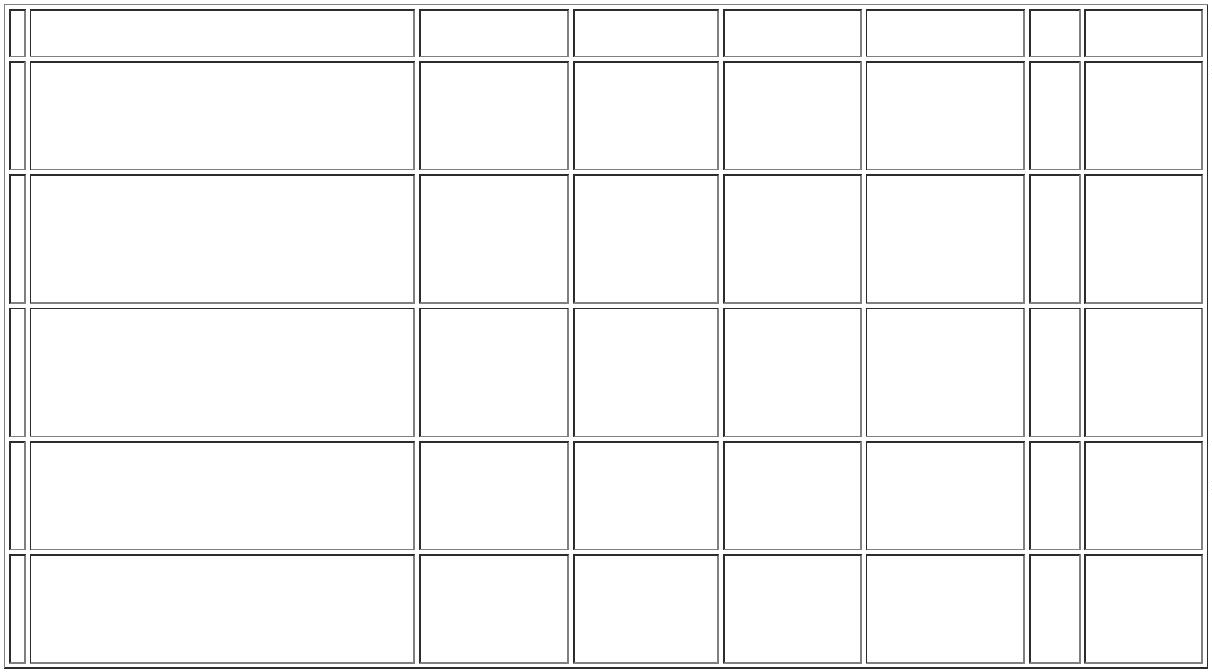 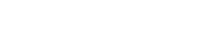 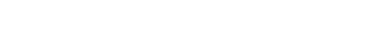 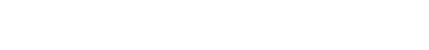 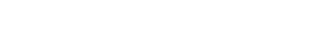 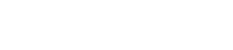 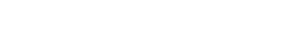 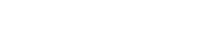 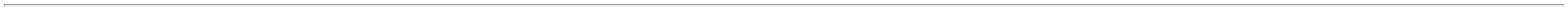 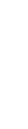 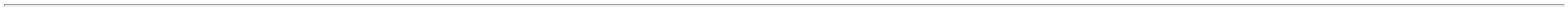 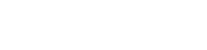 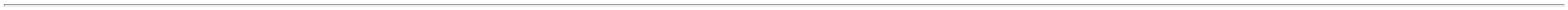 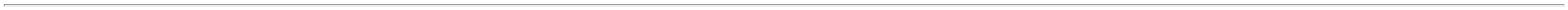 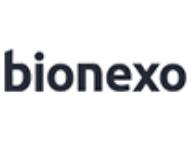 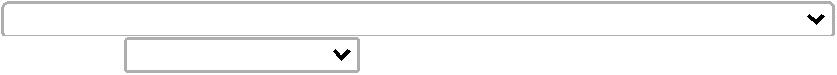 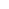 27/06/2023, 06:56BionexoProgramaçãode EntregaPreçoUnitário FábricaPreçoProdutoCódigoFabricanteEmbalagem Fornecedor Comentário JustificativaRent(%) Quantidade Valor Total UsuárioHIPROMED-MORIAHCOMERCIO,IMPORTACAOE SERVICOSLTDARosana DeOliveiraMouraBRACADEIRA AD CIRC.5X35 CM MONITORMINDRAY BENEVIEW T8UNIDADEBRACADEIRA MMPNI 1VIA PARA MONITOR -MASTER MEDIKAL;- Samed Nãorespondeu e-mailde homologação.2R$R$R$300,0000237873--CXPCnullnull5 Unidade60,0000 0,0000-26/06/202311:55SENSOR DE FLUXONEONATAL - SENSORDE FLUXO CINZA2 NEONATAL COMPATIVEL 37891COM VENTILADORMECANICO INTERMEDIX5. - UNIDADEHIPROMED-MORIAHCOMERCIO,IMPORTACAOE SERVICOSLTDARosana DeOliveiraMouraSENSOR DE FLUXOPROXIMAL INTERMENEONATAL - INTERMEDR$R$R$1-10 Unidade430,0000 0,00004.300,000026/06/202311:55;- Gear, Bio,Datrix e TremedNão atende acondição deHIPROMED-MORIAHCOMERCIO,IMPORTACAOE SERVICOSLTDARosana DeOliveiraMouraSENSOR SPO02NEONATAL COMPATIVELMONITOR MINDRAYMOD PM60 - UNIDADESENSOR DE OXIMETRIANEONATAL COMPATIVELMINDRAY IPM9800 -MASTER MEDIKALpagamento/prazo.R$R$R$1338039-CXnull5 Unidade- Dimave, One, 298,0000 0,0000Equimed e MapleNão respondeu e-mail de1.490,000026/06/202311:55homologação.TotalParcial:R$20.06.090,0000Total de Itens da Cotação: 18Total de Itens Impressos: 3Programaçãode EntregaPreçoUnitário FábricaPreçoRent(%) Quantidade Valor Total UsuárioProdutoCódigoFabricanteEmbalagem Fornecedor Comentário Justificativa;- Gear e Bio Nãoatende aRosana DeOliveiraMouraSENSOR SPO2NEONATAL COMPATIVELMONITOR MINDRAYMOD BENE T8 -condição deHospcomEquipamentosHospitalaresLtda - EPPCABO INTEGRADO SPO2MULT NEONATAL -mindraypagamento/prazo.- One, Equimed,Maple, Adcenter eDimave Nãorespondeu e-mailde homologação.R$R$R$1438041-pacotenull5 Unidade287,5000 0,00001.437,500026/06/2023UNIDADE11:55TotalParcial:R$5.01.437,5000Total de Itens da Cotação: 18Total de Itens Impressos: 1Programaçãode EntregaPreçoUnitário FábricaPreçoProdutoCódigoFabricanteEmbalagem Fornecedor Comentário JustificativaRent(%) Quantidade Valor Total UsuárioASPIRADOR C/ FRASCO500ML DE VIDRO P/REDE CANALIZADAVACUO - UNIDADE -ASPIRADOR PARA REDECANALIZADAVACUÔMETRO 500MLVIDRO AR130 OASPIRADOR PARA REDECANALIZADA(VACUÔMETRO) 500 MLTRANSFORMA APRESSÃO POSITIVA EMNEGATIVA GERANDOVÁCUO. O ASPIRADORPARA REDE;- Axmed,Macmed, MS,Medicalli, Samede Cemed Nãorespondeu e-mailde homologação.- Romed,Cirurgica BivimedNão atende acondição depagamento/prazo.- T.G Respondeufrete FOB.Rosana DeOliveiraMouraVACUOMETRO DE 500MLCOM FRASCO DE VIDRO -DOMAX - DOMAXPablo FerreiraDos Santos04079917198R$R$R$138282-UNnull60 Unidade135,9500 0,00008.157,0000CANALIZADA26/06/2023(VACUÔMETRO) 500 MLTEM A TAMPA INJETADAEM NYLON COMINSERTO DE METAL,MANÔMETRO DE 0 A 30HG, BOTÃO DE11:55CONTROLE DO FLUXODE ASPIRAÇÃO, BICODE SUCÇÃO E BOIA DESEGURANÇA. FRASCOCOLETORAUTOCLAVÁVEL.CONEXÃO PADRÃOABNT NBRRosana DeOliveiraMouraCUBA EM ACRILICO PARABERCO HOSPITALAR -ORTOMED - ORTOMEDPablo FerreiraDos Santos04079917198CUBA DE ACRILICOPARA BERCO - UNIDADER$R$R$439303-UNnull-10 Unidade540,9500 0,00005.409,500026/06/202311:55ESCOVA P/ LAVARMAMADEIRA - CABOPOLIPROPILENO ->ESCOVA DE LAVARMAMADEIRA. CABOPOLIPROPILENO.Rosana DeOliveiraMouraKIT ESCOVA PARA LAVARMAMADEIRA 2 EM 1 -Pais e Filhos - Pais eFilhosPablo FerreiraDos Santos;- Devant Nãorespondeu e-mailde homologação.R$R$R$118,6500525976-01null3 Kit39,5500 0,000004079917198CERDAS NYLON26/06/202311:55CONJUNTO DE 2 EM 1APROXIMADAMENTE 12X 2 X 2 CM - KIThttps://bionexo.bionexo.com/jsp/RelatPDC/relat_adjudica.jsp2/3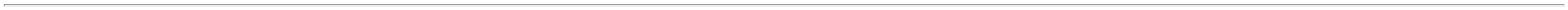 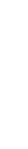 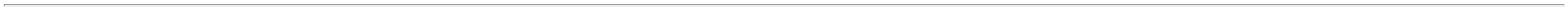 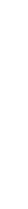 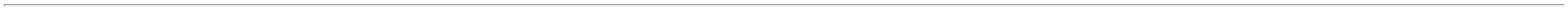 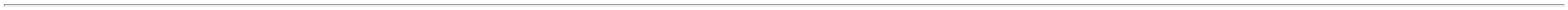 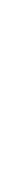 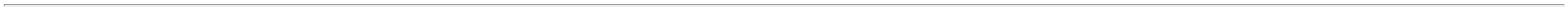 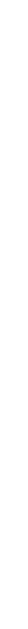 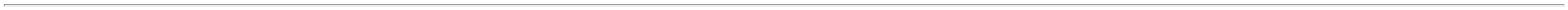 27/06/2023, 06:56Bionexo;- Bio, Cirurgica,MASCARA FACIALANATOMICA No 0ANATOMICAAUTOCLAVAVEL (PECAUNICA) SEM COXIMINFLAVELARREDONDADO EMSILICONE - VENTCARE -VENTCARERomed, Datrix eCirurgica BivimedNão atende acondição deRosana DeOliveiraMouraMASCARASILIC.TRANSP.REDONDANº 0 REANIMADORMANUAL NEONATAL -UNIDADEPablo FerreiraDos Santos04079917198R$R$R$1139309-UNnull40 Unidadepagamento/prazo. 34,8500 0,0000Equimed e MS1.394,0000-26/06/202311:55Não respondeu e-mail dehomologação.TotalParcial:R$113.015.079,1500Total de Itens da Cotação: 18Total de Itens Impressos: 4Programaçãode EntregaPreçoUnitário FábricaPreçoRent(%) Quantidade Valor Total UsuárioProdutoCódigoFabricanteEmbalagem Fornecedor Comentário JustificativaRosana DeOliveiraMouraESCOVA P/ VALVULACABO AMARELO -5CMX30MMX11MME5MMESCOVA P/ LIMPEZA DEVALVULAS 15CM X;- Devant Nãorespondeu e-mailde homologação.Paulo CesarAgostiniR$R$R$117,0000652182--1nullnull3 Unidade3 Unidade139,0000 0,000011MM X 30CM-PCA - PCA26/06/202311:55Rosana DeOliveiraMouraEscovas Com HastesESCOVA REUTILIZ. P/CANULADOS CABORIGIDO 65CM 12,5 X 50MMRigidas Para Canulados -Diametro Das Cerdas :Extremidade Unica 5mmX 65cm - PCA - PCAPACOTECOM 1Paulo CesarAgostiniR$R$R$165,0000785218039344-55,0000 0,000026/06/202311:5514784 - ESCOVA PARARosana DeOliveiraMouraESCOVA REUTILIZAVELCABO VERME.22CMFLEXIVEL NYLONLIMPEZA DE ARTIGO,REUTILIZAVEIS;- Devant Nãorespondeu e-mailde homologação.PACOTECOM 1Paulo CesarAgostiniR$R$R$165,0000-ESPECIAIS PARA CME EMNYLON 22CM, CERDASEXTRA-FLEXIVEIS - PCA -PCAnull3 Unidade55,0000 0,000078X17X25MM -UNIDADE26/06/202311:55ESCOVA REUTILIZAVELCERDAS RIGIDAS EMNYLON -> -AUTOCLAVAVEL -MEDIDASAPROXIMADAS DASCERDAS 78 MM X 17MM X 15 MM - MEDIDAAPROXIMADA DAESCOVA 22 CM. -UNIDADEESCOVA DE LIMPEZARDAS EXTRA RIGIDASPARA CME COM CERDASDE NYLON EXTRARIGIDAS 78X17X10MM -PCA - PCARosana DeOliveiraMouraPaulo CesarAgostiniR$R$R$165,0000926940-1null-3 Unidade55,0000 0,000026/06/202311:55TotalParcial:R$612,000012.0Total de Itens da Cotação: 18Total de Itens Impressos: 4TotalGeral:R$170.023.747,0500Clique aqui para geração de relatório completo com quebra de páginahttps://bionexo.bionexo.com/jsp/RelatPDC/relat_adjudica.jsp3/3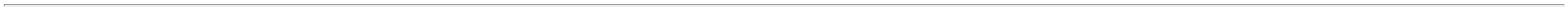 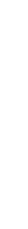 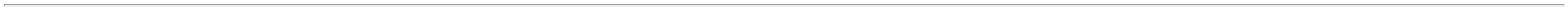 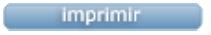 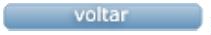 